Ore City Independent School District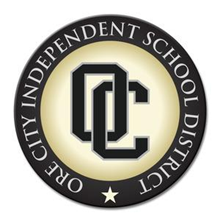 100 Rebel Rd., Ore City, Texas  75683School Health Advisory Council AgendaDecember 8, 2016, 4:00pm Welcome/Agenda HandoutMinutes of Previous Meeting 10-18-16 HandoutSmiles of Tomorrow Mobile Dentist/Breath of Life Mobile UnitCanned Food Drives Blood Drive December 12 – Rita ClawsonCommunity Mobile Mammography UnitHot Topic: Boost Your Immune SystemQuestions, Concerns, CommentsNext Meeting: Thursday, February 16, 2017 at 4:00pm in the Board Room